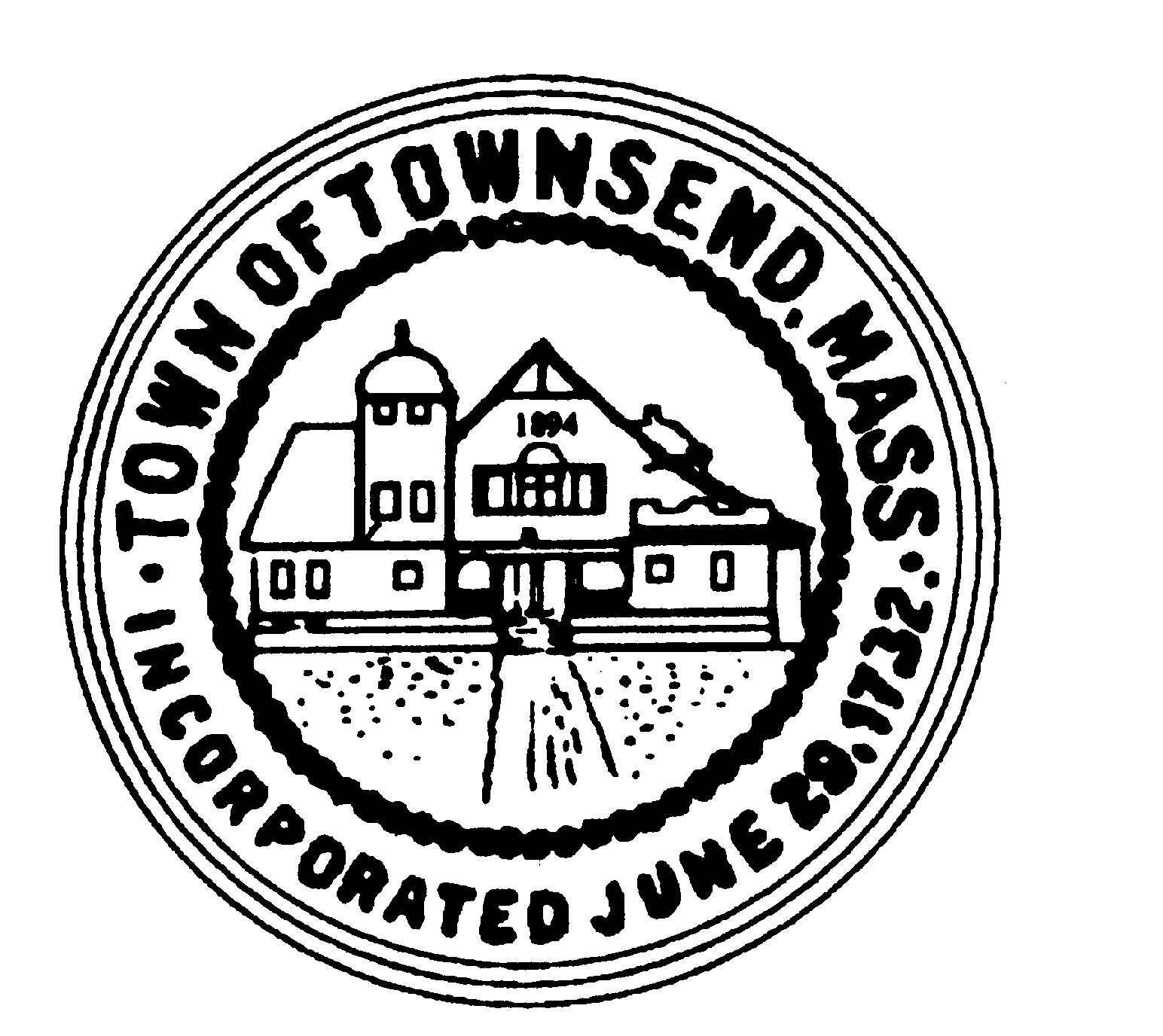 TOWNSEND BOARD OF HEALTH272 Main StreetTownsend, Massachusetts 01469Christopher Nocella, Chairman                     James Le’Cuyer, Clerk                       Gavin Byars, Vice-Chairman Office  (978) 597-1700 x1713     	  	             	                                   Fax    (978) 597-8135 Monday, February 26, 2024, at 6:00pm, ESTBoard of Health members and staff will meet in the Meeting Room 2 Memorial Hall 272 Main StreetThis meeting of the Board of Health will be held in-person at the location provided on this notice.  Members of the public are welcome to attend this in-person meeting.   Please note that, while an option for remote attendance and/or participation is being provided as a courtesy to the public, the meeting will not be suspended or terminated if technological problems interrupt the virtual broadcast, unless otherwise required by law.  Members of the public with particular interest in any specific item on this agenda should make plans for in-person versus virtual attendance accordingly. Zoom information is as follows: Join Zoom Meeting: https://us06web.zoom.us/j/84105596615?pwd=RKAjJ9bK1L5ZGwaVy0iepWoed7bOQC.1Meeting ID: 841 0559 6615  Passcode: 714757One tap mobile +13052241968,,84105596615#,,,,*714757# US+13092053325,,84105596615#,,,,*714757# USPRELIMINARIESRoll CallAdditions or Deletions not anticipated 48 hours in advanceAPPOINTMENT/HEARINGSJim Garreffi Nashoba Board of Health Agency Update8 Bow Street Septic Upgrade with LUAOther Septic Permits for review - None        Housing Update  - Continued to 3/11        Tobacco Regulations Update – Continued to 3/11WORK SESSIONRFP Curbside Trash and Recycling Contract – Continued to 3/11InvoicesMinutes December 2023 – Continued to 3/11Job Performances – Continued to 3/11Future Agenda Items       Next Meetings:  3/11 6pm Increasing BOH Permit Fees : Single Component Septic $50, Complete Upgrade $75, Haulers TBD Recycling Center Entrance UpdateADJOURNMENT